KLASA: 402-03/23-01/12URBROJ: 238-30-02/18-23-1Sveti Ivan Zelina, 6. veljače 2023. godineTemeljem članka 51. Statuta Grada Svetog Ivana Zeline („Zelinske novine“, br. 7/21) i Odluke o sufinanciranju zamjene krovnog pokrova objekata na području Grada Svetog Ivan Zeline -„Zelina bez azbesta“ (u daljnjem tekstu: Odluka), (Zelinske Novine, br. 8/23), Gradonačelnik Grada Svetog Ivana Zeline raspisujeJAVNI POZIVza prijavu fizičkih/pravnih osoba i organizacija civilnog društva za sufinanciranje zamjene krovnog pokrova objekata na području Grada Svetog Ivana Zeline - „Zelina bez azbesta“1. PREDMET JAVNOG POZIVAPredmet ovog Poziva je prikupljanje prijava za dodjelu bespovratnih sredstava radi sufinanciranja zamjene krovnog pokrova postojećih obiteljskih kuća i objekata u vlasništvu organizacija civilnog društva - vatrogasni domovi, lovački domovi i sl., (U daljnjem tekstu: dom) na području Grada Svetog Ivan Zeline -  „Zelina bez azbesta“. 2. UVJETI PODNOŠENJA PRIJAVEPodnositelj prijave iz ovoj Javnog poziva je punoljetna fizička/pravna osoba s područja Grada Svetog Ivana Zeline koja zadovoljava sljedeće uvjete:Vlasnik/korisnik/odgovorna osoba postojeće obiteljske kuće/ doma koja se nalazi na području Grada Svetog Ivana Zeline;Ima prebivalište na području Grada Svetog Ivana Zeline;Postojeća obiteljska kuća/ dom ima za pokrov azbest;Ima dokaz da je ista postojeća u smislu Zakona o gradnji;Nema dugovanja, po bilo kojoj osnovi, prema Gradu Svetom Ivanu Zelini;Ispunjava ostale uvjete propisane Odlukom.Ukoliko Podnositelj prijave ne zadovoljava jedan ili više od navedenih uvjeta njegova prijava isključit će se iz daljnjeg postupka.3. PRIHVATLJIVI TROŠKOVI ULAGANJA I IZNOS SUBVENCIJEPrihvatljivi troškovi ulaganja sukladno ovom pozivu su troškovi uklanjanja i zbrinjavanja krovnog pokrova koji sadrži azbest te troškovi nabave i ugradnje novog, ekološki prihvatljivog krovnog pokrova u istoj kvadraturi. Iznos osiguranih sredstava za sufinanciranje po ovom Javnom pozivu iznosi 26.700,00 eura, a osiguran je u Proračuna Grada Svetog Ivana Zeline.Iznos sredstava koje pojedini korisnik može ostvariti je:- 15,00 eura/m² krovnog pokrova odnosno maksimalno do 2.250,00 eura po postojećoj obiteljskoj kući;- 20,00 eura/m² krovnog pokrova odnosno maksimalno do 3.500,00 eura po postojećem domu.Podnositelj prijave na javni poziv može podnijeti najviše jednu prijavu u financijskoj godini.4. OBAVEZNA DOKUMENTACIJAPodnositelj prijave na Javni poziv dužan je dostaviti sljedeću dokumentaciju:Cjelovito popunjen i potpisan Prijavni obrazac u izvorniku (Prilog 1);Zemljišno - knjižni izvadak za predmetnu postojeću obiteljsku kuću/ dom, ne stariji od 30 dana;Dokaz da je postojeća obiteljska kuća/ dom postojeća u smislu odredbi Zakona o gradnji (presliku građevinske dozvole, rješenja o izvedenom stanju, uporabna dozvola, potvrda da je građevina izgrađena prije 1968.);Obostranu presliku osobne iskaznice ili uvjerenje o prebivalištu podnositelja prijave ne starije od 30 dana (u izvorniku);Suglasnost suvlasnika o nosiocu projekta ako postoji suvlasništvo nad postojećom obiteljskom kućom. (Prilog 2.);Ponudbeni troškovnik sa iskazanom površinom krovišta;Za objekte koji se nalaze na područjima zaštite kulturne baštine potrebno je priložiti mišljenje nadležnog Konzervatorskog odjela;Foto dokumentacija obiteljske kuće/doma na kojoj se izvode radovi;Potvrdu o nepostojanju duga prema Gradu Svetom Ivanu Zelini.Sve podnesene Prijave na Javni poziv predmet su provjere, te je moguće zatražiti dostavu izvornika ili ovjerenih preslika zatraženih dokumenata.Ukoliko Podnositelj prijave ne dostavi cjelovitu dokumentaciju, prijava se isključuje iz daljnjeg postupka, te Podnositelj prijave nema pravo na žalbu.5. NAČIN, ROK I MJESTO PODNOŠENJA PRIJAVEPrijava na Javni poziv se dostavlja isključivo kao preporučena pošiljka s povratnicom, u pisanom obliku, zatvorenoj omotnici s imenom i prezimenom te adresom Podnositelja prijave ili osobnom dostavom na adresu :Grad Sveti Ivan ZelinaUpravni odjel za gospodarstvo, stambeno komunalne djelatnosti i zaštitu okolišaTrg Ante Starčevića 1210380 Sveti Ivan Zelinauz naznaku:Prijava na ''Javni poziv za prijavu fizičkih/pravnih osoba i organizacija civilnog društva za sufinanciranje zamjene krovnog pokrova objekata na području Grada Svetog Ivan Zeline - „Zelina bez azbesta''.Rok za dostavu Prijava počinje danom objave Javnog poziva na Internet stranicama Grada Svetog Ivana Zeline, a završava 6. travnja 2023. godine, odnosno objavom Grada Svetog Ivana Zeline o iskorištenosti predviđenih sredstava namijenjenih predmetu Javnog poziva.6. OBRADA PRIJAVA I NAČIN DODJELE SREDSTAVAPregled pristiglih prijava provesti će Upravnom odjelu za gospodarstvo, stambeno komunalne djelatnosti i zaštitu okoliša. Nepotpune prijave kao i prijave dostavljene nakon isteka roka neće se razmatrati. O svim pristiglim prijavama izrađuje se zapisnik o otvaranju te će se formirati Lista podnositelja prijave temeljem koje će se dodijeliti sredstva.Odluku o odabiru prijava i dodjeli bespovratnih sredstava donosi gradonačelnik Grada Svetog Ivana Zeline najkasnije 30 dana od dana zaključenja Javnog poziva.Odluka će biti objavljena na Internet stranicama Grada Svetog Ivana Zeline i na oglasnoj ploči.Na donesenu Odluku podnositelj prijave nema pravo prigovora.Podnositelji prijave koji neće ostvariti subvenciju za zamjenu krovnog pokrova od azbesta neće biti pojedinačno obavještavani.Temeljem Odluke o odabranim prijavama, Grad Sveti Ivan Zelina i Podnositelj prijave sklapaju Ugovor o međusobnim pravima i obvezama sukladno članku 14. Odluke o sufinanciranju zamjene krovnog pokrova objekata na području Grada Svetog Ivana Zeline – „Zelina bez azbesta“Podnositelj prijave, prije potpisivanja ugovora, može pisanom izjavom odustati od subvencije Grada Svetog Ivana Zeline.Ukoliko odabrani podnositelj prijave svojom pisanom izjavom odustane od subvencije, ne dostavi Zahtjev za isplatu sredstava u roku utvrđenom ugovorom o sufinanciranju ili se utvrdi kršenje odredbi ugovora o sufinanciranju, Grad Sveti Ivan Zelina zadržava pravo odabira prvog sljedećeg podnositelja prijave koji se nalazi na Listi podnositelja prijave.Ukoliko u Proračunu Grada Svetog Ivana Zeline za 2023. godinu budu na raspolaganju dodatna sredstva za sufinanciranje vezano uz ovaj Javni poziv, Grad Sveti Ivan Zelina zadržava pravo odabira sljedećih Podnositelja prijave koji se nalaze na Listi podnositelja prijave.Rok za provedbu projekta i dostavu Zahtjeva za isplatu sredstava je 31. prosinca 2023. godine.Iznimno, rok za dostavu Zahtjeva za isplatu može se produljiti ukoliko je upitna realizacija investicije zbog objektivnih razloga i više sile.Upravni odjel za gospodarstvo, stambeno komunalne djelatnosti i zaštitu okoliša odlučuje o produljenju roka, temeljem zahtjeva korisnika i dostavlja korisniku pisanu obavijest.Bespovratna sredstva isplaćuju se jednokratno, po završetku radova, temeljem dostavljene dokumentacije koja sadrži:Ispunjen i potpisani Zahtjev za isplatu sredstava (Prilog 3.);Presliku računa sa specifikacijom izvedenih radova;Presliku potvrde/računa ovlaštenog sakupljača o zbrinutom azbestnom pokrovu (npr. Zelinske komunalije…);IBAN broj žiro računa;Foto dokumentacija izvedenih radova.Isplata sredstava izvršiti će se u roku 30 dana od dana podnošenja Zahtjeva za isplatu sredstava.7. OSTALE INFORMACIJETekst Javnog poziva s pripadajućim obrascima (Prilog 1, Prilog 2, Prilog 3) bit će objavljen u „Zelinskim novinama“, na službenim internet stranicama Grada Svetog Ivana Zeline www.zelina.hr i na oglasnoj ploči Grada Svetog Ivana Zeline.Dostavljena dokumentacija neće se vraćati prijaviteljima.Dodatne informacije mogu se dobiti u Upravnom odjelu za gospodarstvo, stambeno komunalne djelatnosti i zaštitu okoliša, soba br. 41 ili na broj telefona: 01/2019-204; 01/2019-212.                                                                                                                                      GRADONAČELNIK                                                                                                                                       Hrvoje KošćecREPUBLIKA HRVATSKAZAGREBAČKA ŽUPANIJAGRAD SVETI IVAN ZELINAGRADONAČELNIK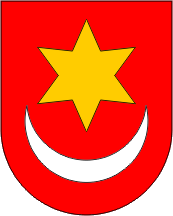 REPUBLIKA HRVATSKAZAGREBAČKA ŽUPANIJAGRAD SVETI IVAN ZELINAGRADONAČELNIK